СЕМЕЙНОЕ ЧТЕНИЕСемейное чтение - это целенаправленный непрерывный психолого-педагогический процесс совместного чтения детей и родителей с последующим обсуждением, анализом в любых формах (устных, письменных, игровых и др.). Выразительное чтение вслух способствует созданию у ребенка образных представлений, воздействует на эмоции и восприятие, помогает заинтересовать ребенка, вызвать у него желание вновь слушать знакомое произведение. Более того, чтение вслух приучает к внимательному слушанию текста. Выбирая эту форму работы с книгой, важно соблюдать определенные правила: четко выговаривать слова, читать не очень громко, но и не очень тихо, соблюдать паузы. Чтение должно быть эмоционально окрашенным, чтобы удержать внимание ребенка.  Виктор Петрович Острогорский (1840-1902) - педагог, литератор выделял три слагаемых выразительного чтения как условия полноценного восприятия и воспроизведения читаемого чтения: 1. Постановка голоса. Сила звука (громко-тихо), гибкость, мягкость голоса, оттенки речи, разнообразие тонов. 2. Дыхание. Умение запасаться воздухом и выдыхать, чтобы не нарушать общей музыкальности и задушевности чтения. 3. Произношение. Отчетливость и неторопливость, умение отделять звуки один от другого, соблюдать паузы, расставлять логические ударения, замедлять или убыстрять речь.Обсуждение прочитанногоВопросы по содержанию: Кто главные герои? Где проходили события? Что произошло?
Вопросы проблемного характера: Почему это произошло? Правильно ли поступил герой? А как бы ты поступил?...
Рассмотрение иллюстраций: Как художник изобразил настроение героя? Вспомни отрывок из рассказа к этой иллюстрации….
Словарная работа: Обратить внимание в тексте на непонятные, необычные, труднопроизносимые слова, речевые обороты.
Моральная сторона произведения: Чему учит рассказ? Что самое важное в рассказе? Рекомендуемый список литературы для детей старшего дошкольного возраста1. Корней Чуковский «Бармалей», «Тараканище»,  «Крокодил», « Краденое солнце», «Приключения Бибигона».2. Николай Носов «Приключения Незнайки и его друзей».3. Николай Носов «Мишкина каша», «Телефон», «Дружок»,  «Фантазёры», «Наш каток», «Метро», «Федина задача»   и  другие рассказы. 4. Алексей Толстой  «Золотой ключик, или Приключения Буратино». 5. Алексей Толстой «Сказки». 6. Карло Коллоди  «Приключения Пиноккио». 7. Ганс-Христиан Андерсен «Дюймовочка», «Гадкий утёнок»,  «Принцесса на горошине»,  «Цветы маленькой Иды» и  другие сказки. 8. Туве Янссон «Маленькие тролли и страшное наводнение. Комета летит!» (в другом переводе –«Муми-тролль и комета»). «Шляпа волшебника. Мемуары папы Муми-тролля. Опасное лето. Волшебная зима». 9. Д.Н. Мамин-Сибиряк «Алёнушкины сказки: Про Комара Комаровича. Сказка про храброго зайца Длинные уши - Косые глаза - Короткий хвост. Притча о молочке, овсяной кашке и сером котишке Мурке». 10. Астрид Линдгрен « Малыш и Карлсон, который живёт на крыше». «Приключения Эмиля из Лённеберги». «Пиппи Длинный чулок». 11. Валентин Катаев  «Дудочка и кувшинчик». «Цветик-семицветик». 12. Павел Бажов «Серебряное копытце». 13. Татьяна Александрова  «Кузька». «Сказки старой тряпичной куклы». 14.Ирина Токмакова «Аля, Кляксич и буква "А"», «Может, Нуль не виноват», «И настанет весёлое утро», «Маруся ещё вернётся», «Счастливо, Ивушкин!». 15. Джанни Родари «Приключения Чиполлино», «Путешествие Голубой Стрелы», 16. Борис Заходер  «Стихи и стихотворные сказки (Мартышкин дом, Буква "Я" и другие)», «На горизонтских островах» (стихи), «Ма-Тари-Кари». 17. Эдуард Успенский «Дядя Фёдор, пёс и кот», «Каникулы в Простоквашино»,  «Меховой интернат». 18.  Григорий Остер «Котёнок по имени Гав», «Зарядка для хвоста. Подземный переход. Привет мартышке. А вдруг получится!!! Испорченная погода. Обитаемый остров. Это я ползу. Бабушка удава. Великое закрытие. Куда идёт слонёнок. Как лечить удава», «Легенды и мифы Лаврового переулка», «Сказка с подробностями». 19. Валерий Медведев «Баранкин, будь человеком!»,  «Приключения солнечных зайчиков». 20. Волшебные сказки разных народов в пересказе для детей 21. Александр Волков «Волшебник Изумрудного города», «Урфин Джюс и его деревянные солдаты» и другие повести. 22. Евгений Чарушин «Медвежонок», «Медвежата», «Волчишко» и другие рассказы. 23. Виталий Бианки «Где раки зимуют». 24. Михаил Пришвин  «Лисичкин хлеб», «Лесной доктор», «Ёж». «Золотой луг». 25. Константин Паустовский «Прощание с летом». 26. Редьярд Киплинг «Слонёнок», «Рикки-Тикки-Тави», «Как леопард стал пятнистым». 27. Алан А. Милн «Винни-Пух и все-все-все». 28. Михаил Зощенко «Цикл рассказов про Лелю и Миньку: Ёлка. Бабушкин подарок. Калоши и мороженое. Не надо врать. Через тридцать лет. Находка. Великие путешественники. Золотые слова». 29. Владимир Одоевский «Городок в табакерке». 30. И.А. Крылов «Стрекоза и муравей»,  «Лебедь, Рак и Щука», «Ворона и Лисица», «Слон и Моська»,  «Мартышка и очки», «Лисица и виноград», «Квартет». 31. А.С. Пушкин «Сказка и рыбаке и рыбке», «Сказка о Золотом петушке», «Сказка о мёртвой царевне и о семи богатырях», «Сказка о попе и работнике его Балде».СЕМЕЙНОЕ ЧТЕНИЕ: 10 ПРИЧИН ЧИТАТЬ ВМЕСТЕ С РЕБЁНКОМесли Вы способны уделить детям читательское внимание, они знают, что Вы их любите;любовь к чтению закладывается в семье;детские книги будут интересны для взрослых, ведь это приятные воспитания о своем детстве;иллюстрации в книгах обогащают детей, способствуют их творческому развитию, дополняют образы;книги помогут вашим детям научиться размышлять, фантазировать, сопереживать и становиться лучше;до тех пор, пока дети учатся читать, они будут считать Вас волшебником, способным подарить ему мир книг;чтение вслух способствует развитию внимания у вашего ребенка,  образного  и творческого мышления;вы создаете удивительный, комфортный мир, в котором есть место прекрасным семейным вечерам;книги способны привить детям ценности, которые они пронесут через всю жизнь и передадут их своим детям;рано или поздно, Вам обязательно скажут спасибо за умного и воспитанного ребенка. 10 ПРИЧИН ЧИТАТЬ  1. Чтение книг увеличивает словарный запас. 2. Чтение помогает общаться с людьми. 3. Чтение добавляет уверенности человеку. 4. Чтение снижает стресс и негативные эмоции. 5. Чтение развивает память и мышление. 6. Чтение защищает от болезней мозга. 7. Чтение делает людей моложе. 8. Чтение делает нас творческими. 9. Чтение улучшает сон и внимание. 10. Чтение развивает позитивное мышление.Интересную информацию для тех, кто читает детям, вы можете найти на сайте Папмамбук http://www.papmambook.ru/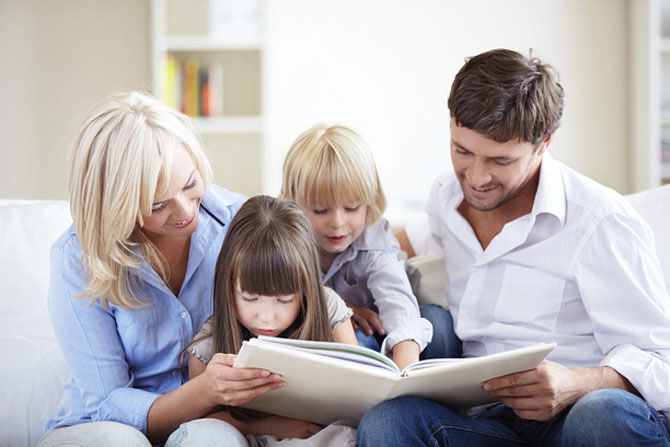 